KUPNÍ SMLOUVAuzavřená podle ustanovení § 2079 a násl. zákona č. 80/2012 Sb., Občanský zákoník 
(dále jen „občanský zákoník“)SMLUVNÍ STRANYSpolečnost:		ing. Miroslav Pálka – servis počítačů PCSe sídlem:		Tišnov, Mánesova 706Zastoupena:		Ing. Miroslavem PálkouZápis v OR:		IČO:			12192163DIČ:			CZ6102211269Bankovní spojení:	115-4389360247/0100(dále jen „prodávající“)aSpolečnost:		Základní škola Tišnov, nám. 28. října, příspěvková organizaceSe sídlem:		nám. 28. října 1708, 666 01 TišnovZastoupena:		PaedDr. Radmilou Zhořovou, ředitelkou školyIČO:			70283940DIČ:			(dále jen „kupující“)I.Předmět smlouvyTouto smlouvou se prodávající zavazuje dodat za podmínek v ní sjednaných kupujícímu tablety a notebooky (dále také jako „zboží“) dle specifikace uvedené v příloze č. 1 této smlouvy, která vychází z nabídky prodávajícího a tvoří nedílnou součást této smlouvy. 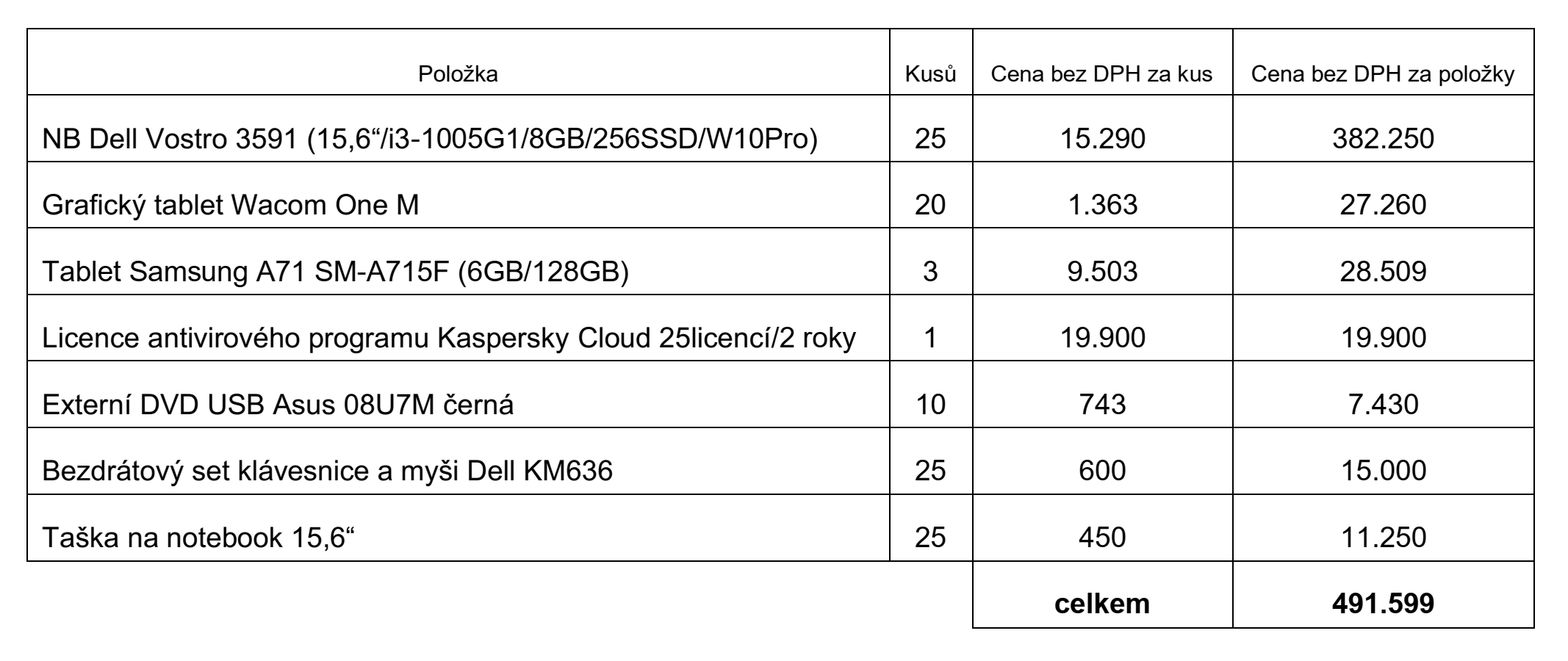 Součástí dodávky zboží je rovněž dodání veškerého příslušenství, doprava včetně instalace, uvedení do provozu a záruční servis, jakož i veškeré další činnosti, které jsou potřebné k realizaci této smlouvy.Prodávající se zavazuje touto smlouvou převést veškerá vlastnická práva ke zboží na kupujícího. Prodávající prohlašuje, že předmět plnění splňuje veškeré podmínky stanovené právními předpisy k používání předmětu plnění, a že kupujícímu předá veškeré doklady potřebné k provozování předmětu plnění, za což kupujícímu ručí.II.		Kupní cena a platební podmínkyKupující se touto smlouvou zavazuje zboží převzít a zaplatit za něj sjednanou kupní cenu způsobem a v termínu stanoveném touto smlouvou.Celková kupní cena za zboží a služby definované v článku I. této smlouvy činí :
491.599,-Kč bez DPH; DPH samostatně 103.236,- Kč, cena včetně DPH 594.835,- Kč. Kupní cena dle bodu 2 tohoto článku je stanovena jako konečná a zahrnuje kompletní dodávku zboží včetně souvisejících služeb tak, jak je vymezena touto smlouvou a jejími přílohami. V této ceně jsou dále zahrnuty i veškeré další činnosti v této smlouvě a přílohách nevyjmenované, které jsou potřebné k realizaci této smlouvy, a o kterých prodávající vzhledem k výkonu své podnikatelské činnosti, jakož i odborným znalostem musel vědět.Prodávající prohlašuje, že se předem seznámil se všemi okolnostmi a podmínkami, které by mohly mít jakýkoliv vliv na stanovení kupní ceny. Cena dle bodu 2 tohoto článku je cena nejvýše přípustná, obsahující veškeré náklady a zisk prodávajícího nezbytné k řádnému a včasnému dodání předmětu smlouvy. Kupní cena bude uhrazena po oboustranné signaci předávacího protokolu dle čl. III odst. 5 této smlouvy a na základě prodávajícím následně vystavené faktury. Splatnost daňového dokladu činí 14 dní ode dne doručení dokladu kupujícímu.Faktura musí obsahovat náležitosti dané zákonem č. 235/2004 Sb., o dani z přidané hodnoty, ve znění pozdějších předpisů. Součástí faktury bude písemný předávací protokol ve smyslu čl. III odst. 5 této smlouvy potvrzený osobami oprávněnými jednat za kupujícího a prodávajícího. V případě, že faktura nebude obsahovat všechny náležitosti, objednatel je oprávněn vrátit ji zhotoviteli k doplnění. V takovém případě se přeruší plynutí lhůty splatnosti a nová lhůta splatnosti začne plynout doručením opravené faktury objednateli.Platby budou probíhat výhradně v Kč a rovněž i veškeré cenové údaje budou v Kč. Faktura se pro účely této smlouvy považuje za uhrazenou okamžikem odepsání fakturované částky z účtu kupujícího.Kupní cenu dle bodu 2 tohoto článku lze překročit pouze za podmínek změny právních předpisů upravujících sazbu DPH pro zboží, které je předmětem této smlouvy. Prodávající není oprávněn postoupit pohledávky týkající se předmětu smlouvy bez předchozího písemného souhlasu kupujícího.III.Místo a doba plnění a dodací podmínkyMístem plnění, tj. místem dodání zboží je Základní škola Tišnov, nám. 28. října, příspěvková organizace, nám. 28. října 1708, 66601 Tišnov. Prodávající se zavazuje splnit dodávku a zboží dodat, nainstalovat, uvést do provozu, zaškolit obsluhu kupujícího a zboží včetně příslušné dokumentace protokolárně předat kupujícímu do užívání do 21 kalendářních dnů od podpisu této smlouvy. Prodávající je oprávněn předmět plnění dodat i v dřívějším termínu, než je uvedeno v bodě 2 tohoto článku. V takovém případě bude informovat kupujícího o přesném termínu dodávky předmětu plnění, a to nejpozději 3 pracovní dny před dodáním zboží do místa plnění.Dodávka se považuje podle této smlouvy za splněnou, pokud zboží bylo:řádně předáno kupujícímu včetně příslušné dokumentace, bez těchto dokumentů nelze předmět dané dodávky řádně předat kupujícímu a závazek prodávajícího nebude splněn,instalováno a uvedeno do provozu,protokolárně převzato kupujícím v místě jeho sídla formou zápisu o předání a převzetí předmětu plnění (viz bod 6 tohoto článku), který podepíší oprávnění zástupci obou smluvních stran. Pro tyto účely jsou oprávněnými zástupci smluvních stran určeny tyto osoby:Za kupujícího: 	Mgr. Barbora KulhánkováZa prodávajícího: 	Ing. Miroslav PálkaUjednání o závazku poskytovat kupujícímu bezplatný servis po dobu celé záruční lhůty (čl. IV. této smlouvy tím není dotčeno.Za účelem řádného předání předmětu této smlouvy bude vyhotoven zápis o předání a převzetí (též jako předávací protokol), který bude obsahovat minimálně níže uvedené náležitosti:označení dodacího listu – zápisu o předání a převzetí,název a sídlo prodávajícího a kupujícího,označení kupní smlouvy,označení dodaného zboží a služeb, včetně výrobního čísla,datum dodání, instalace a zaškolení personálu,stav zboží a služeb v okamžiku jeho předání a převzetí,seznam předaných dokladů,
Kupující není povinen převzít předmět této smlouvy vykazující vady.Nebezpečí škody na předmětu smlouvy, tj. na předmětu dodávky nese prodávající v plném rozsahu až do okamžiku protokolárního předání.  Prodávající je povinen nahradit v plné výši škodu způsobenou dodávaným zbožím. Prodávající je dále povinen nahradit v plné výši škodu, která vznikne v souvislosti nebo jako důsledek porušení povinností (vč. prevenčních) a závazků prodávajícího dle této smlouvy, a která nespadá do působnosti předchozího bodu. IV.Odpovědnost za vady, záruka za jakostProdávající přejímá níže uvedenou záruku za jakost předmětu plnění dodaného podle této smlouvy. Záruční doba na celý předmět plnění činí 24 měsíců ode dne předání a převzetí předmětu plnění dle čl. I této smlouvy. Servis poskytnutý prodávajícím kupujícímu v záruční době na celý předmět plnění pokrývá veškeré náklady na náhradní díly, cestovné a práci servisních techniků. Na záruční opravy nastoupí prodávající v místě plnění a to do 2 pracovních dnů od nahlášení závady kupujícím, které musí být provedeno písemnou formou (dopisem, faxem, mailem) na tuto adresu, faxové číslo : +420 549 411 139, mail: posta@servis-pc.cz Prodávající se zavazuje odstranit vady v záruční době maximálně do 10 pracovních dnů od nastoupení k jejich odstranění. Po zjištění závady tato lhůta může být prodloužena po vzájemné dohodě.Záruka se nevztahuje na opotřebení věci způsobené jejím obvyklým užíváním a na vady způsobené zaviněným jednáním kupujícího anebo způsobené vyšší mocí.Prodávající je povinen vadu odstranit i v případě, že reklamaci považuje za neoprávněnou. V případě, že neoprávněnost reklamace bude soudem zpětně pravomocně zjištěna, kupující nahradí prodávajícímu veškeré náklady vynaložené na odstranění neoprávněně reklamované vady.Kupující má právo, nezapočne-li prodávající s odstraňováním vady ve lhůtě dle bodu 4 tohoto článku nebo pokud prodávající neodstraní tyto vady ve lhůtách určených dle bodu 5 toho článku, využít služeb jiného opravce, a to na náklady prodávajícího.V.Smluvní pokuta a úrok z prodleníSmluvními stranami bylo ujednáno, že pokud bude kupující v prodlení s úhradou kupní ceny sjednané v čl. II. bod 2) této smlouvy, je kupující povinen zaplatit smluvní pokutu ve výši 0,5 % z dlužné částky, za každý byť započatý den prodlení.Pokud bude prodávající v prodlení s plněním podle této smlouvy, je povinen zaplatit kupujícímu smluvní pokutu:ve výši 0,5 % z celkové kupní ceny zboží v Kč včetně DPH, a to za každý byť započatý den prodlení s dodáním předmětu plnění dle článku III. bod 2) této smlouvy ,ve výši 500,- Kč, a to za každý byť započatý den prodlení s termínem nastoupení k odstraňování vad v záruční době dle článku IV., bod 4) této smlouvy,ve výši 500,- Kč, a to za každý byť započatý den, o který bude překročena lhůta k odstranění vady od nastoupení k jejich odstranění dle článku IV., bod 5) této smlouvy.Uplatněním smluvní pokuty není dotčen nárok ani jedné ze stran na náhradu škody vzniklé v důsledku porušení smluvních povinností druhé strany, a to v celé její výši.VI.Odstoupení od smlouvyOd této smlouvy může smluvní strana dotčená porušením povinnosti jednostranně odstoupit pro podstatné porušení této smlouvy, přičemž za podstatné porušení této smlouvy se zejména považuje:na straně kupujícího neplnění čl. II. této smlouvy ve lhůtě delší 21 dní po dni splatnosti příslušné faktury, na straně prodávajícího, jestliže nedodá řádně a včas předmět plnění dle této smlouvy, pokud nezjednal nápravu, přestože byl kupujícím na neplnění této smlouvy písemně upozorněn; bude-li z chování prodávajícího zřejmé, že svoje závazky nesplní v termínu dle čl. III. bod 2 této smlouvy, Smluvní strana porušením povinnosti dotčená je povinna odstoupení od smlouvy písemně oznámit druhé smluvní straně. Odstoupení nabývá účinnosti dnem doručení druhé smluvní straně.Smluvní straně porušením povinností dotčené náleží náhrada všech prokazatelných škod způsobené odstoupením od smlouvy.VII.Ostatní ujednáníSmluvními stranami bylo ujednáno, že veškeré informace, jež si navzájem poskytnou, jsou označeny jako důvěrné a žádná ze smluvních stran není oprávněna je poskytnout třetí osobě ani použít v rozporu s jejich účelem pro své potřeby.Kupující se zavazuje umožnit přístup určeným pracovníkům prodávajícího do prostoru svého objektu za účelem splnění této smlouvy a provedení instalace předmětu plnění a dále pak za účelem následných oprav a servisních prací.Právní vztahy touto smlouvou neupravené, jakož i právní poměry z ní vznikající a vyplývající, se řídí příslušnými ustanoveními občanského zákoníku a dalšími právními předpisy České republiky.Ujednává se, že případné spory vzniklé z této smlouvy budou účastníci řešit především vzájemnou dohodou. Pro řízení o případných sporných nárocích se ujednává příslušnost soudů. Rozhodným právem je právo České republiky.Prodávající souhlasí se zveřejněním textu této smlouvy, včetně jejích příloh, případných změn a dodatků a dále se zveřejněním skutečně uhrazené ceny plnění na profilu zadavatele ve smyslu ustanovení zákona č. 134/2016 Sb., o zadávání veřejných zakázek. Prodávající bere na vědomí, že dle ustanovení § 2 písm. e) zákona č. 320/2001 Sb., o finanční kontrole ve znění pozdějších předpisů je osobou povinnou spolupůsobit při výkonu finanční kontroly.
VIII.Závěrečná ustanoveníTuto smlouvu lze měnit nebo doplnit pouze dohodou smluvních stran, a to formou písemně číslovaných dodatků. 	Smluvní strany prohlašují, že si tuto smlouvu přečetly, a že byla ujednána po vzájemném projednání podle jejich svobodné vůle, určitě, vážně a srozumitelně.Tato smlouva byla vyhotovena ve dvou stejnopisech, přičemž každá ze smluvních stran obdrží jeden.Tato smlouva nabývá platnosti a účinnosti dnem jejího podpisu oběma smluvními stranami. Nedílnou součástí této smlouvy jsou přílohy: příloha č. 1 – Cenová nabídka IT techniky ze dne 22. 10. 2020.Smluvní strany prohlašují, že je jim znám obsah této smlouvy včetně jejích příloh, že tato smlouva je projevem jejich pravé a svobodné vůle, že si smlouvu před podpisem přečetly a s jejím obsahem bezvýhradně souhlasí.    V Tišnově, dne: 2.11.2020……………………………………	…………………………………………..      PaedDr. Radmila Zhořová	             Ing. Miroslav Pálka